Кулер, являющийся альтернативой премиальной линейки HofFrost 30A.

Данный кулер находится в том же ценовом промежутке, что и кулеры с верхней загрузкой бутыли. При этом в кулере HotFrost 35AN используется способ нижней загрузки бутыли.Такая модель необходима (или будет даже очень кстати), если вы покупаете кулер для помещения в котором не хочеся нарушать особенности интерьера. Особенно это пригодится, если вам кажется, что емкость с водой своим видом будет портить всю внешнюю картину.Кулер HotFrost 35AN невероятно легок в использовании. Владелец данной модели, которому придётся заниматься сменой бутыли, сможет положительно оценить систему нижней загрузки бутыли. Данная система очень проста и требует минимальных усилий.

Полезные функции данного кулера:- Кроме обычных кнопок подачи холодной и горячей воды (≤ +7°C и ≥ +92°C) на кулере присутствует кнопка для розлива прохладной воды (приблизительно +15°C).- Розлив воды происходит из одного краника — это делает процесс комфортабельным и эстетичным.- Данный кулер понравится семьям с маленькими детьми, так как на кулере присутствует кнопка подачи горячей воды с функцией защиты от детей, что делает HotFrost 35AN абсолютно безопасным для ваших малышей.- Присутствует подсветка сливного краника, которая регулируется тумблером (вкл./откл.) на задней панели кулера.Также данный кулер имеет следующие особенности: компрессорное охлаждение, защиту от детей, нижнюю загрузку бутыли.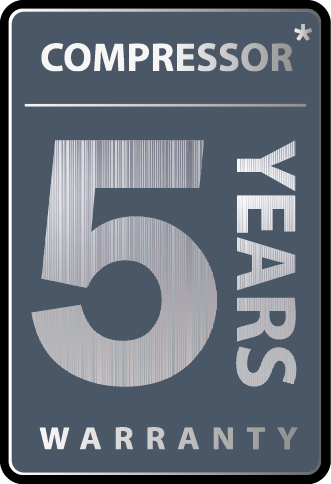 Гарантия на компрессор 5 лет